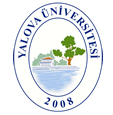 YALOVA ÜNİVERSİTESİSOSYAL BİLİMLER ENSTİTÜSÜ2012 - 2013 EĞİTİM ve ÖĞRETİM YILI LİSANSÜSTÜ AKADEMİK TAKVİMİ YALOVA ÜNİVERSİTESİSOSYAL BİLİMLER ENSTİTÜSÜ2012 - 2013 EĞİTİM ve ÖĞRETİM YILI LİSANSÜSTÜ AKADEMİK TAKVİMİ GÜZ YARIYILIGÜZ YARIYILIGÜZ YARIYILI08 Ağustos 201208 Ağustos 2012 2012-2013 Eğitim ve Öğretim Yılı Güz Yarıyılında Alınacak Yeni Adaylar ile Yatay Geçiş ve Yabancı Uyruklu Öğrencilerin Kontenjan İlanı  13-31 Ağustos 2012  13-31 Ağustos 2012 2012-2013 Eğitim ve Öğretim Yılı Güz Yarıyılı Ön Kayıt Başvurularının Alınması  13-31 Ağustos 2012   13-31 Ağustos 2012  Yatay Geçiş ve Yabancı Uyruklu Öğrenci Başvuruları03 Eylül 201203 Eylül 2012 Yabancı Dil Sınavı 05 Eylül 201205 Eylül 2012 Yabancı Dil Sınav Sonuçlarının İlanı06 Eylül 2012 06 Eylül 2012  Bilimsel Değerlendirme Sınavları10 Eylül 2012 10 Eylül 2012  Kesin Kayıt Hakkı Kazananların İlanı (2012 - 2013 Eğitim ve Öğretim Yılı Güz Yarıyılı)10 Eylül 201210 Eylül 2012 Yatay Geçiş Başvurusu Kabul Edilenlerin ve Yabancı Uyruklu Öğrencilerin Başvuru Sonucunun İlanı10 Eylül 201210 Eylül 2012 Ders Planları ve Haftalık Ders Programlarının İlanı10 - 21 Eylül 201210 - 21 Eylül 2012 Kayıt Dondurma Taleplerinin Enstitüye Teslimi  Ders Muafiyet Taleplerinin Enstitüye Teslimi (İlgili EABD Bölüm Kurulu Kararı ile)10 - 21 Eylül 201210 - 21 Eylül 2012 Ders Dönemini Tamamlamış Yüksek Lisans Öğrencilerinin Tez Konusu Önerilerini Teslimi10 - 21 Eylül 201210 - 21 Eylül 2012 Kayıtlı Öğrenciler İçin Tez/Proje Danışmanı ve/veya Tez Konusu Değişikliği Talepleri 11 - 12 - 13 Eylül 2012 11 - 12 - 13 Eylül 2012  Kesin Kayıtların Alınması (2012 - 2013 Eğitim Öğretim Yılı) Başvurusu Kabul Edilen Yatay Geçiş Öğrencilerinin ve Yabancı Uyruklu Öğrencilerin Kayıtları14 Eylül 201214 Eylül 2012 Yedek Kayıtların Alınması24 - 28 Eylül 201224 - 28 Eylül 2012 Harç Ödeme, Kayıt Yenileme ve Derse Yazılım,(Yatay Geçiş, Yabancı Uyruklu Öğrenciler) Harç Ödeme, Kayıt Yenileme ve Derse Yazılım, Tez, Proje Yazılma (Ara Sınıflar) Harç Ödeme, Kayıt Yenileme ve Derse Yazılım (Yeni Kayıtlar) ve 
Danışman Onayları24 - 28 Eylül 201224 - 28 Eylül 2012 Yeni Kayıt Yaptıran Öğrencilerin Danışman Tercih Formlarını EABD Başkanlıklarına Teslimi 24 - 28 Eylül 201224 - 28 Eylül 2012 Doktora Yeterlik Sınavları Başvuruları01 Ekim 201201 Ekim 2012 GÜZ YARIYILI ÖĞRETİME BAŞLAMA01 Ekim 201201 Ekim 2012Açılan Derslerin İlanı01 - 03 Ekim 201201 - 03 Ekim 2012Kayıt Yenileyemeyen (Öğrenci Katkı Payını Yatırmayan veya Ders Seçimini Yapmayan) Öğrencilerin Mazeretli Kayıt Yenileme Talebi Başvuruları01 - 05 Ekim 201201 - 05 Ekim 2012Açılmayan Ders Yerine Ders Ekleme, Açılmayan Dersi Bırakma ve Danışman Onayları01 - 12 Ekim 201201 - 12 Ekim 2012Tezsiz YL Programları 3. Yarıyıl Öğrencilerinin Proje Konusu Öneri Formlarını TeslimiTezsiz YL Programları Ara Sınıf Öğrencileri İçin Proje Konusu Değişikliği Talebi  01 Ekim-30 Kasım 2012  01 Ekim-30 Kasım 2012Doktora Yeterlik Sınavları 05 Ekim 201205 Ekim 2012  Mazeretli Kayıt Yenileme (Mazereti EYK Tarafından Kabul Edilen Öğrencilerin Harç Yatırması, Kayıt Yenilemesi, Derse Yazılımı) ve Danışman Onayları24 Aralık 2012-04 Ocak 201324 Aralık 2012-04 Ocak 2013Ders Dönemini Tamamlamakta Olan Yüksek Lisans Öğrencilerinin Tez Konusu Önerilerini TeslimiTez Teslimi31 Aralık 2012-04 Ocak 201331 Aralık 2012-04 Ocak 2013Proje Teslimi31 Aralık 201231 Aralık 2012Yarıyıl Sonu / Bütünleme Sınav Programlarının İlanı04 Ocak 201304 Ocak 2013 GÜZ YARIYILI SONU07 - 18 Ocak 201307 - 18 Ocak 2013 Yarıyıl Sonu Sınavları25 Ocak 2013 / 17:0025 Ocak 2013 / 17:00 Yarıyıl Sonu Sınav Notlarının Son Giriş ve Teslim Tarihi 25 - 28 Ocak 201325 - 28 Ocak 2013 Tezini/Projesini Enstitüye Teslim Eden Öğrencilerin Tez / Proje Savunma Jürilerinin İlanı28 Ocak-08 Şubat 2013 28 Ocak-08 Şubat 2013  Bütünleme Sınavları04 Şubat-03 Mart 2013 04 Şubat-03 Mart 2013  Tez Savunma Sınavları15 Şubat 2013 / 17:0015 Şubat 2013 / 17:00 Bütünleme Sınav Notlarının Son Giriş Ve Teslim Tarihi18 - 24 Şubat 201318 - 24 Şubat 2013 Proje Savunma SınavlarıBAHAR YARIYILIBAHAR YARIYILI31 Aralık 20122012-2013 Eğitim ve Öğretim Yılı Bahar Yarıyılında Alınacak Yeni Adaylar İle Yatay Geçiş ve Yabancı Uyruklu Öğrencilerin Kontenjan İlanı07 - 25 Ocak 20132012-2013 Eğitim ve Öğretim Yılı Bahar Yarıyılı Ön Kayıt Başvurularının Alınması07 - 25 Ocak 2013 Yatay Geçiş ve Yabancı Uyruklu Öğrenci Başvuruları21 Ocak 2013Ders Planlarının İlanı28 Ocak 2013Yabancı Dil Sınavı30 Ocak 2013Yabancı Dil Sınav Sonuçlarının İlanı31 Ocak 2013 Bilimsel Değerlendirme Sınavları04 Şubat 2013 Kesin Kayıt Hakkı Kazananların İlanı (2012 - 2013 Eğitim ve Öğretim Yılı Bahar Yarıyılı)04 Şubat 2013Yatay Geçiş Başvurusu Kabul Edilenlerin ve Yabancı Uyruklu Öğrencilerin Başvuru Sonucunun İlanı04 - 15 Şubat 2013Kayıt Dondurma Taleplerinin Enstitüye Teslimi Ders Muafiyet Taleplerinin Enstitüye Teslimi (İlgili EABD Bölüm Kurulu Kararı ile)04 - 15 Şubat 2013Kayıtlı Öğrenciler İçin Tez/Proje Danışmanı ve/veya Tez Konusu Değişikliği Talepleri05 - 06- 07 Şubat 2012 Kesin Kayıtların Alınması (2012 - 2013 Eğitim ve Öğretim Yılı Bahar Yarıyılı)Başvurusu Kabul Edilen Yatay Geçiş Öğrencilerinin ve Yabancı Uyruklu Öğrencilerin Kayıtları08 Şubat 2013Yedek Kayıtların Alınması11 Şubat 2013Haftalık Ders Programlarının İlanı25 Şubat - 01 Mart 2013Harç Ödeme, Kayıt Yenileme ve Derse Yazılım,(Yatay Geçiş, Yabancı Uyruklu Öğrenciler)Harç Ödeme, Kayıt Yenileme ve Derse Yazılım, Tez, Proje Yazılma (Ara Sınıflar)Harç Ödeme, Kayıt Yenileme ve Derse Yazılım (Yeni Kayıtlar) ve Danışman Onayları25 Şubat - 01 Mart 2013Yeni Kayıt Yaptıran Öğrencilerin Danışman Tercih Formlarını EABD Başkanlıklarına Teslimi 25 Şubat - 01 Mart 2013Doktora Yeterlik Sınavları Başvuruları01 Mart - 30 Nisan 2013Doktora Yeterlik Sınavları 04 Mart 2013BAHAR YARIYILI ÖĞRETİME BAŞLAMA04 Mart 2013Açılan Derslerin İlanı04 - 06 Mart 2012Kayıt Yenileyemeyen (Öğrenci Katkı Payını Yatırmayan veya Ders Seçimini Yapmayan) Öğrencilerin Mazeretli Kayıt Yenileme Talebi Başvuruları04 - 08 Mart 2013Açılmayan Ders Yerine Ders Ekleme, Açılmayan Dersi Bırakma ve Danışman Onayları04 - 15 Mart 2013Tezsiz YL Programları 3. Yarıyıl Öğrencilerinin Proje Konusu Önerilerini TeslimiTezsiz YL Programları Ara Sınıf Öğrencileri İçin Proje Konusu Değişikliği Talebi04 Mart –                     03 Haziran 2013Güz Yarıyılı Sonunda Tezi Hakkında Düzeltme Kararı Verilen Öğrenciler İçin Tez Savunma Sınav Aralığı (İlk Savunma tarihinden İtibaren en fazla 3 ay içinde yapılacaktır)08 Mart 2013Mazeretli Kayıt Yenileme (Mazereti EYK Tarafından Kabul Edilen Öğrencilerin Harç Yatırması, Kayıt Yenilemesi, Derse Yazılımı) ve Danışman Onayları27 Mayıs 2013 -           07 Haziran 2013Ders Dönemini Tamamlamakta Olan Yüksek Lisans Öğrencilerinin Tez Konusu Önerilerini Teslimi,Tez Teslimi  03 – 07 Haziran 2013Proje Teslimi03 Haziran 2013Yarıyıl Sonu / Bütünleme Sınav Programlarının İlanı07 Haziran 2013BAHAR YARIYILI SONU  10-21 Haziran 2013Yarıyıl Sonu Sınavları  28 Haziran 2013 /17:00Yarıyıl Sonu Sınav Notlarının Son Giriş ve Teslim Tarihi28 Haziran -                01 Temmuz 2013Tezini/Projesini Enstitüye Teslim Etmiş Bulunan Yüksek Lisans Öğrencilerinin Tez ve Proje Savunma Jürilerinin İlanı  01-12 Temmuz 2013 Bütünleme Sınavları08 Temmuz -                      07 Ağustos 2013 Tez Savunma Sınavları  19 Temmuz 2013 /17:00Bütünleme Sınav Notlarının Son Giriş ve Teslim Tarihi  22-28 Temmuz 2013Proje Savunma Sınavları